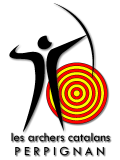 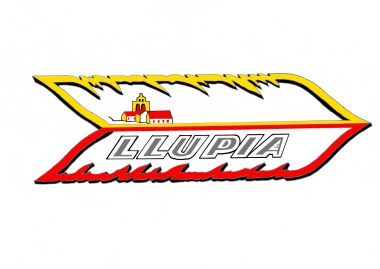 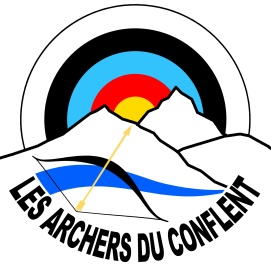 LES ARCHERS CATALANS, LES ARCHERS DE LLUPIALES ARCHERS DU CONFLENT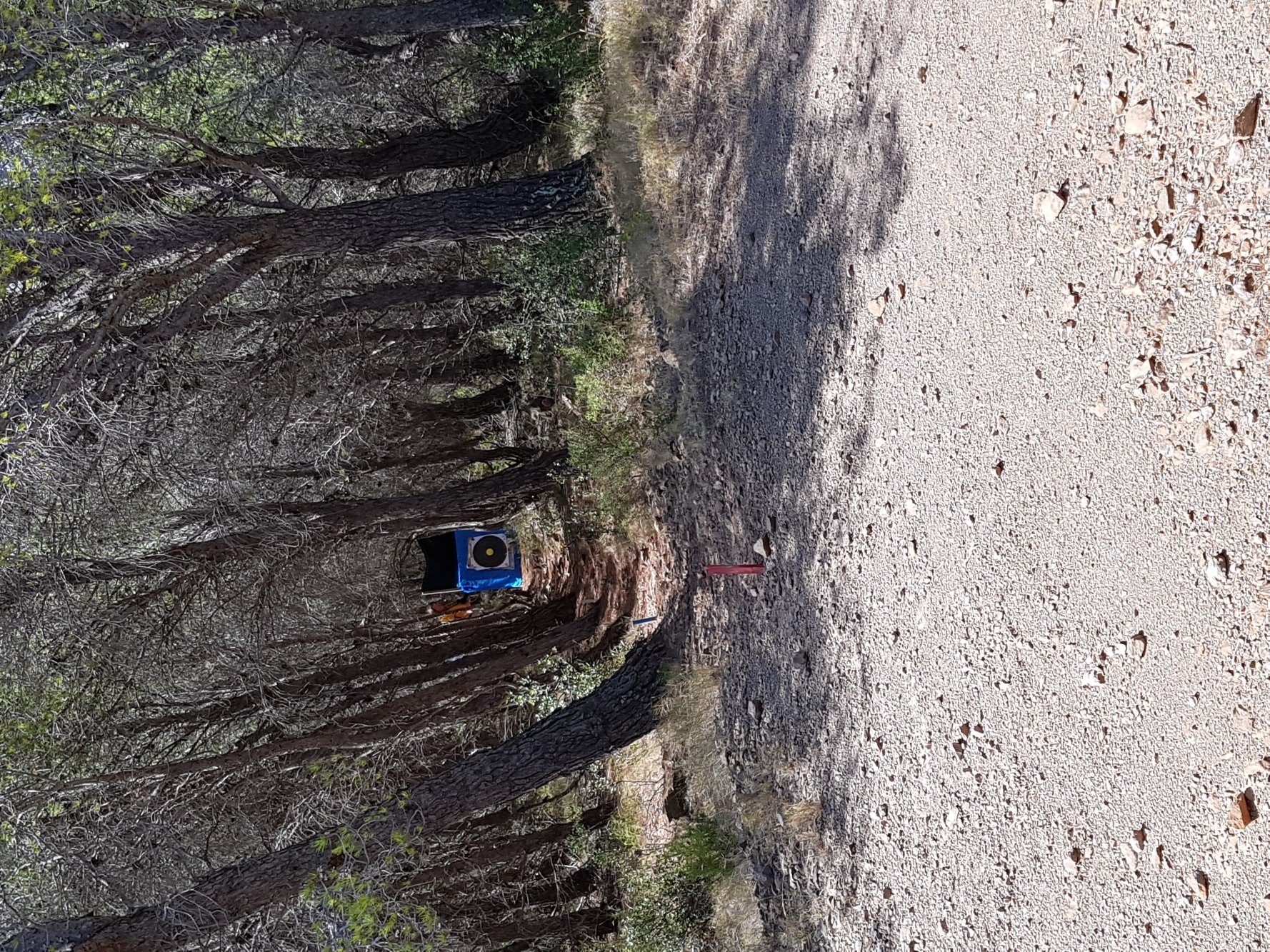 VOUS INVITENT A LEUR CONCOURS TIR EN CAMPAGNELe dimanche 30 SEPTEMBRE 2018SUPPORT DU CHAMPIONNAT DEPARTEMENTAL 66Qualificatif au championnat de France   Sur le parcours permanent des archers Catalans, lieu dit serrat negre, route d’OPOUL à SALSES12 connues - 12 inconnuesProgrammeOuverture du greffe : 08h30Appel des pelotons : 09h30Début des tirs : 10h00Pas d’arrêt le midiRécompenses aux 3 premiers de chaque catégorie vers 17h00Arbitrage : Lucile NAVAJAS, Alain DUPIN (responsable)Tarifs :-adultes 10€, jeunes : 8€Inscriptions :catherinemeunier@hotmail.com, 04.68.05.85.62Une buvette sera à votre disposition au greffe, mais attention, il n’y aura pas de sandwiches. Boissons chaudes et froides et barres chocolatées. Prévoyez vos pique-niques.PLAN D’ACCESCoordonnées GPS : 42.832040 , 2.901077Ou 42°49’55.344’’ , 2°54’03.877’’Itinéraire de la sortie autoroute perpignan nord vers le parcours nature des archers catalans à Salses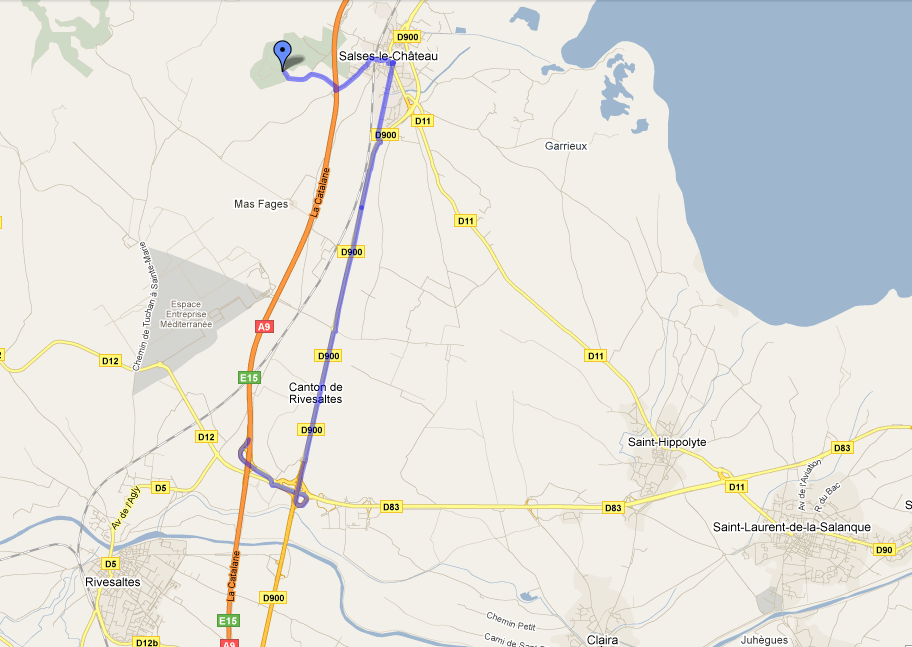 Adresse de départ Sortie Autoroute Perpignan Nord1 - Au rond-point, prendre la 3e sortie sur D83 en direction du Barcares2 - Rejoindre D900 par la bretelle vers Narbonne/Salses-le-ChâteauTraverser 3 ronds-points3 - A l’entrée de Salses avant la double voie, traverser à gauche sur Avenue de Catalogne/D87Continuer de suivre D876 - Continuer sur Avenue du Général de Gaulle/D11Continuer de suivre D117 - Arrivé sur la place prendre à gauche Boulevard Jean Jaures8 - Tourner à droite puis à gauche pour rester sur Boulevard Jean Jaures9 - Traverser la voie ferrée et continuer sur route d’Opoul10 - De suite après le passage sous autoroute, tourner à droite vers Mas de Lacombe11 - Tourner à gauche vers Mas de Lacombe12 - Continuer tout droit sur Mas de LacombeAdresse d’arrivée Serra negre – parcours Nature des Archers CatalansTotal :10,2 km - Environ 15 minutesHEBERGEMENTSA SALSES Camping le bois de pinsRoute d’Opoul à 800m du parcoursTel : 04.68.38.68.44Camping International du RoussillonRoute départementale 900Tel : 04 68 38 60 72Site : http://www.camping-roussillon.comHotel La Casa NovaPlanal de SalsesDépartementale D90066600 Salses le ChateauTel : 04 68 38 64 49Site : http://www.salses.fr/hotel.html A LA SORTIE AUTOROUTE RIVESALTES (10 km)A 1 HotelRue Olivier de Serres66600 Rivesaltes04 68 38 55 55Hôtel Kyriad Perpignan NordMas de la Garrigue2 Rue Olivier de Serres,66600 Rivesaltes04 68 64 68 68Hôtel Première Classe Perpignan NordMas De La Garrigue66600 Rivesaltes04 68 38 55 55ibis budget Perpignan nord (ex EtapHotel)Avenue Alfred Sauvy66600 Rivesaltes0 892 68 08 27